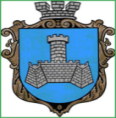 Українам. Хмільник  Вінницької областіР О З П О Р Я Д Ж Е Н НЯМІСЬКОГО ГОЛОВИвід 04 вересня 2018  р.                                                    №331–рПро проведення   позачерговогозасідання виконкому міської ради      Відповідно до п.п.2.2.3 пункту 2.2 розділу 2 Положення про виконавчий комітет Хмільницької міської ради 7 скликання, затвердженого  рішенням 46 сесії міської ради 7 скликання від 22.12.2017р. №1270, розглянувши службові записки в. о. начальника загального відділу міської ради Белзи І.М. від 04.09.2018 року №1922\01-18, начальника відділу цивільного захисту, оборонної роботи та взаємодії з правоохоронними органами міської ради Коломійчука В.П. від 31.08.2018 року №1900\01-28 та начальника фінансового управління міської ради Тищенко Т.П. від 05.09.2018 року №1927\01-21 керуючись ст. 42,59 Закону України „Про місцеве самоврядування в Україні”:Провести позачергове засідання виконавчого комітету   міської  ради  05.09.2018 року о 10.00 год., на яке винести наступні питання:2.Загальному відділу міської ради  (І.М.Белзі) довести це  розпорядження до членів виконкому міської ради та всіх зацікавлених суб’єктів.3.Контроль за виконанням цього розпорядження залишаю за собою.Міський голова                                  С.Б.РедчикА.В.СташкоІ.М.БелзаО.В.Цюнько1Про розгляд заяви ФОП Бонсевича С.К.Про розгляд заяви ФОП Бонсевича С.К.Про розгляд заяви ФОП Бонсевича С.К.Про розгляд заяви ФОП Бонсевича С.К.Доповідає:  Підвальнюк Юрій Григорович Доповідає:  Підвальнюк Юрій Григорович Начальник управління економічного розвитку та євроінтеграції міської ради Начальник управління економічного розвитку та євроінтеграції міської ради 2Про розгляд заяви ФОП Ізерського К.Ф.Про розгляд заяви ФОП Ізерського К.Ф.Про розгляд заяви ФОП Ізерського К.Ф.Про розгляд заяви ФОП Ізерського К.Ф.Доповідає:  Підвальнюк Юрій Григорович Доповідає:  Підвальнюк Юрій Григорович Начальник управління економічного розвитку та євроінтеграції міської ради Начальник управління економічного розвитку та євроінтеграції міської ради 3Про виконання фінансового плану  КП «Хмільникводоканал»Про виконання фінансового плану  КП «Хмільникводоканал»Про виконання фінансового плану  КП «Хмільникводоканал»Про виконання фінансового плану  КП «Хмільникводоканал»Доповідає:   Бойко Сергій ПетровичДиректор КП «Хмільникводоканал» Хмільницької міської радиДиректор КП «Хмільникводоканал» Хмільницької міської радиДиректор КП «Хмільникводоканал» Хмільницької міської ради4Про виконання фінансового плану  КП «Хмільниккомунсервіс»Про виконання фінансового плану  КП «Хмільниккомунсервіс»Про виконання фінансового плану  КП «Хмільниккомунсервіс»Про виконання фінансового плану  КП «Хмільниккомунсервіс»Доповідає: Полонський Сергій БорисовичДоповідає: Полонський Сергій БорисовичНачальник КП «Хмільниккомунсервіс»Начальник КП «Хмільниккомунсервіс»5Про розгляд клопотань юридичних та фізичних осіб з питань видалення деревонасаджень у м.ХмільникуПро розгляд клопотань юридичних та фізичних осіб з питань видалення деревонасаджень у м.ХмільникуПро розгляд клопотань юридичних та фізичних осіб з питань видалення деревонасаджень у м.ХмільникуПро розгляд клопотань юридичних та фізичних осіб з питань видалення деревонасаджень у м.ХмільникуДоповідає: Києнко Галина ГригорівнаДоповідає: Києнко Галина ГригорівнаЗавідувач сектору комунальної власності управління ЖКГ та КВ міської радиЗавідувач сектору комунальної власності управління ЖКГ та КВ міської ради6Про приватизацію державного житлового фонду в м.ХмільникуПро приватизацію державного житлового фонду в м.ХмільникуПро приватизацію державного житлового фонду в м.ХмільникуПро приватизацію державного житлового фонду в м.ХмільникуДоповідає:   Прокопович Юрій ІвановичДоповідає:   Прокопович Юрій ІвановичДоповідає:   Прокопович Юрій ІвановичНачальник КП «Хмільницька ЖЕК»7Про продовження договорів оренди нежитлових приміщень, що перебувають на балансі виконкому міської радиПро продовження договорів оренди нежитлових приміщень, що перебувають на балансі виконкому міської радиПро продовження договорів оренди нежитлових приміщень, що перебувають на балансі виконкому міської радиПро продовження договорів оренди нежитлових приміщень, що перебувають на балансі виконкому міської радиДоповідає:    Сташко Андрій ВолодимировичДоповідає:    Сташко Андрій ВолодимировичЗаступник міського голови з питань діяльності виконавчих органів міської радиЗаступник міського голови з питань діяльності виконавчих органів міської ради8Про укладення договору оренди нежитлового приміщення, що перебуває на балансі виконкому міської ради по вул.Столярчука, 10Про укладення договору оренди нежитлового приміщення, що перебуває на балансі виконкому міської ради по вул.Столярчука, 10Про укладення договору оренди нежитлового приміщення, що перебуває на балансі виконкому міської ради по вул.Столярчука, 10Про укладення договору оренди нежитлового приміщення, що перебуває на балансі виконкому міської ради по вул.Столярчука, 10Доповідає:   Сташко Андрій Володимирович Доповідає:   Сташко Андрій Володимирович Заступник міського голови з питань діяльності виконавчих органів міської ради Заступник міського голови з питань діяльності виконавчих органів міської ради 9Про внесення змін до рішення виконавчого міської ради від 24.12.2015 року №53 «Про міську комісію з питань техногенно – екологічної безпеки та надзвичайних ситуацій» (зі змінами)Про внесення змін до рішення виконавчого міської ради від 24.12.2015 року №53 «Про міську комісію з питань техногенно – екологічної безпеки та надзвичайних ситуацій» (зі змінами)Про внесення змін до рішення виконавчого міської ради від 24.12.2015 року №53 «Про міську комісію з питань техногенно – екологічної безпеки та надзвичайних ситуацій» (зі змінами)Про внесення змін до рішення виконавчого міської ради від 24.12.2015 року №53 «Про міську комісію з питань техногенно – екологічної безпеки та надзвичайних ситуацій» (зі змінами)Доповідає: Коломійчук Валерій ПетровичДоповідає: Коломійчук Валерій ПетровичНачальник відділу цивільного захисту, оборонної роботи та взаємодії з правоохоронними органами міської ради                          Начальник відділу цивільного захисту, оборонної роботи та взаємодії з правоохоронними органами міської ради                          10Про уточнення бюджетних призначень.Про уточнення бюджетних призначень.Про уточнення бюджетних призначень.Про уточнення бюджетних призначень.Доповідає: Тищенко Тетяна ПетрівнаДоповідає: Тищенко Тетяна ПетрівнаНачальник фінансового управління міської радиНачальник фінансового управління міської ради